Superintendent’s Memo #038-20
COMMONWEALTH of VIRGINIA 
Department of Education
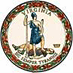 DATE:	February 14, 2020TO: 	Division SuperintendentsFROM: 	James F. Lane, Ed.D., Superintendent of Public InstructionSUBJECT: 	Office of School Quality: Needs Assessment SurveyThe Office of School Quality (OSQ) is conducting a Needs Assessment Survey that will be administered in divisions and schools between February 24, 2020 and March 6, 2020. This survey is part of the Office of School Quality’s differentiated approach to provide services to enhance each local education agency’s capacity to provide resources and training that support deeper learning via robust, rigorous, and relevant instruction. The survey measures school leaders’ and division leaders’ perceptions regarding the type of training and support needed from OSQ.Hanover Research will conduct the survey on behalf of the Virginia Department of Education to understand the types of support and training that would be most helpful to schools and school divisions to support student achievement and instructional leadership. The survey is anonymous and results will only be reported to the Virginia Department of Education. Participants will not give their names on the survey, and it will not be possible to match survey answers to participant identities. The survey will be administered online and will take no more than 10 minutes to complete.Questions may be directed to Dr. April Kiser-Edwards, Coordinator, at 804-371-0759, or april.kiser-edwards@doe.virginia.gov; or Widad Abed, Specialist, at 804-225-3597, or widad.abed@doe.virginia.gov in the Office of School Quality.JFL/AKE/pl